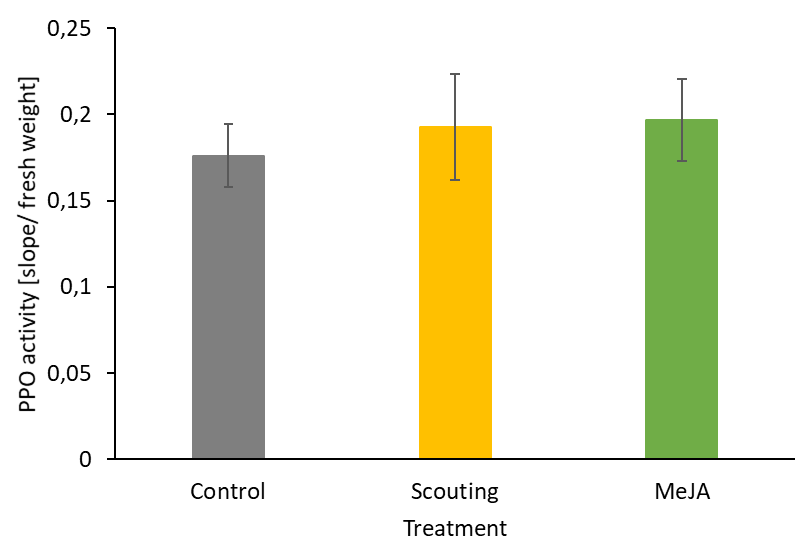 Supplementary Figure S1. Polyphenol oxidase activity (PPO) was measured one week after methyl jasmonate elicitation. Data are presented as mean ± SEM (n = 10). H(2) = 0.134, p = 0.935.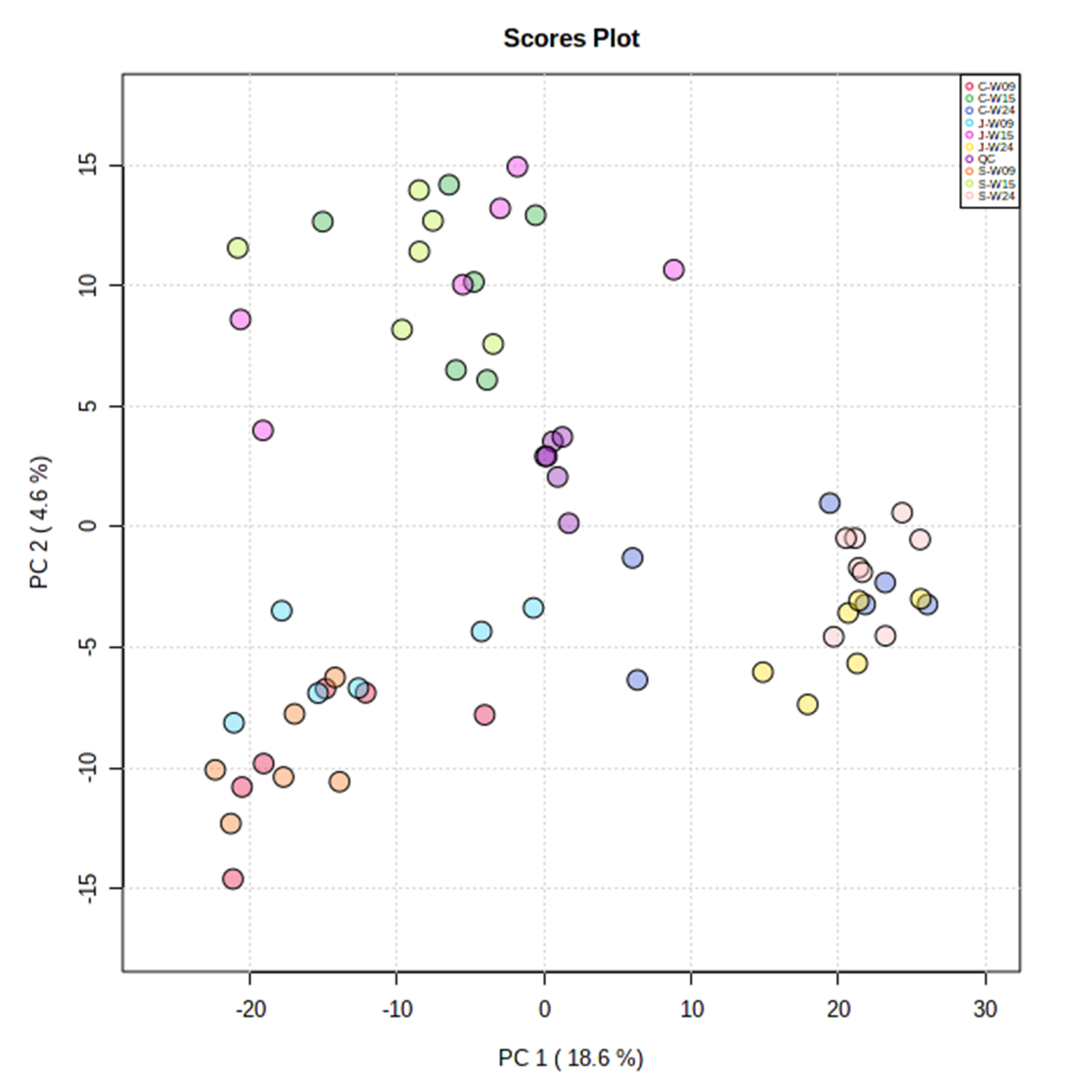 Supplemental Figure S2 Principal Component Analysis (PCA) of strawberry leaf metabolomes from 9, 15  and 24-week-old plants. Score plot is based on features obtained from both negative and positive ionization mode. C: leaves from plants that mock-treated control plants, S: leaves from plants that were treated with MeJA when this was deemed necessary based on scouting. This was in week 2, 5, 23, and 26. J: leaves from plants that were treated with MeJA every 3 weeks. Similar aliquots of all samples combined form a Quality Control (QC) samples that was analyzed within the sequence, shows high technical reproducibility’s.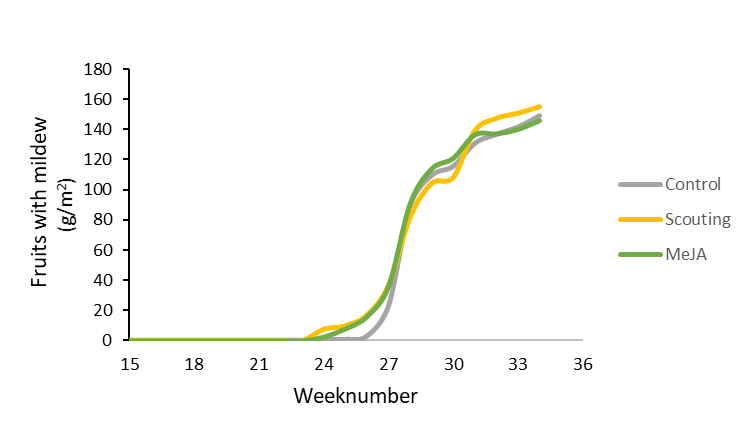 Supplementary Figure S3. Harvested fruits with mildew over time. Cumulative weight (g/m2) per weekSupplemental Table S1 Metabolite features in strawberry leaf metabolomes most responsive to Methyl Jasmonate application (MeJA/Control) > 2-fold).Mass	Formula		Putative Identification			δ ppm	Biochemical class		log2(FC) MeJA/C	Induced compounds434.158	C22H26O9	polymethylated flavanone		0	flavanones			6.80	478.058	C24H14O11	fucofuroeckol 				phenolic compound		6.72	529.545			unknown								6.09	594.138	C30H26O13	pelargonidin 3-(6''-caffeylglucoside)	0	anthocyanidins		5.69	526.222	C27H32N2O6	solifenacin					isoquinoline alkaloids		4.24	366.096	C17H18O9	furocoumarinic acid glucoside		4	phenolic glucoisde		4.15	175.963			unknown								3.91	446.178	C20H30O11	crosatoside 			0	phenolic O-glycoiside		3.68	344.038	C13H12O11	O-galloyl-galactarolactone		0	galloyl ester		3.34	336.132	C16H20N2O6	semilepidinoside 			22	phenolic O-glycosides		3.19	408.142	C20H24O9	ginkgolide 			0	diterpene 			3.17	197.150			unknown								3.14	622.242	C34H38O11	phenolic O-glycoside			2	phenolic O-glycoside		3.10	524.190	C25H32O12	ligustroside			1	phenolic O-glycoside		3.03	598.204	C27H34O15	catechin 3-O-rutinoside		24	flavan-3-ol-glycoside		2.75	430.272	C26H38O5	persicaxanthin			0	diterpenoids		2.56	459.183			unknown								2.54	756.169	C39H32O16	quercetin 3-(3'',6''-di-p-coumarylglucoside)		flavonoid glucoside 		2.51	642.362			unknown								2.49	412.173	C20H28O9	diterpenoid			0	diterpenoids		2.43	458.179	C21H30O11	hydroxychavicol rhamnosyl-glucoside	1	phenolic glycoside		2.29	400.080	C20H16O9	tetrahydroxy-methylsuccinoyl flavone	0	flavone			2.26	590.294	C36H38N4O4	dimethylprotoporphyrin  dimethyl ester	8	porphyrins			2.25	450.153	C22H26O10	auriculoside			0	flavan glucoside		2.25	344.090	C18H16O7	eupatorin				1	flavone			2.18	385.080			unknown								2.15	346.063	C17H14O8	tetrahydroxy-dimethoxyflavone			flavone			2.15	647.120			unknown								2.14	520.180	C22H32O14	citrusin				1	lignan glycoside		.09	196.146	C12H20O2	dodecadienoic acid			0	fatty acid derivative		2.09	556.246	C34H36O7	ingenol 3,20-dibenzoate		11	diterpene derivative		2.06	241.140			unknown								2.04	450.092	C20H22N2O6S2	exserohilone				sulphur compound		2.02	714.408	C37H62O13	cyclopassifloside 			15	triterpene saponin		2.02	534.210	C27H34O11	hydroxy-methoxy-prenylflavan -O-glycoside1	flavan-3-ol			1.77	602.127	C28H26O15	tetrahydroxyflavanone-galloylglucoside	2	flavanone			1.77	376.204	C25H28O3	ovaliflavanone			1	flavonone			1.69				unknown								1.48	300.063	C16H12O6	diosmetin			 	0	Isoflavone			1.37	346.069	C17H14O8	syringetin				2	O-methylated flavonol	1.31	405.076	C12H23NO10S2	glucocleomin			5	sulphur containing compound	1.28	241.106	C10H15N3O4	5-methyldeoxycytidine		12	dinucleotide		1.27	358.069	C18H14O8	polymethoxylated isoflavone		0	isoflavone			1.08	Repressed compounds						440.0504			unknown								-7.39	308.0104			unknown								-7.02	475.3197			unknown								-6.75	288.0634	C15H12O6	dihydrokaempferol			1	flavonol			-6.74	338.0313			unknown								-4.57	934.1804	C44H38O23	sennoside			 	14	anthracenecarboxylic acid	-3.36	531.136			unknown								-2.92446.1424	C19H26O12	lucuminic acid			0	o-glycosyl compound		-2.66	439.2206	C22H33NO8	parsonsine				13	pyrrolizidine alkaloid		-2.61	506.2727	C24H42O11	megastigmene-diol apiosyl-glucoside	0	saccharide fatty acyl glycoside	-2.49	354.0587	C15H14O10	caffeoyl isocitrate			7				-2.47	448.2308	C21H36O10	linalool xylosyl-glucoside		1	terpenoid glycoside		-2.45	470.1213	C24H22O10	pongamoside 			1	furanoflavonoid glucoside	-2.44	410.1002	C22H18O8	epicatechin 3-O-hydroxybenzoate	1	catechin			-2.40	724.4398	C39H64O12	smilanippin 			0	steroidal saponin		-2.33	544.252	C26H40O12	cinncassiol glucoside			0	terpenoid glycoside		-2.33	314.1002	C14H18O8	glucovanillin			1	phenolic glycoside		-2.26	406.057	C15H18O11S	O-coumaroyl glucose-O-sulfate		11	hydroxycinnamic acid glycoside	-2.02	160.110	C8H16O3		hydroxy caprylic acid			0	fatty acid derivative		-0.20	572.047	C22H20O16S	isorhamnetin 3-glucuronide-7-sulfate 	23	flavone			-0.31	145.053	C9H7NO		Isoquinoline N-oxide 			0	isoquinoline alkaloid		-0.52	290.131	C20H18O2	methyl-pentenyl anthraquinone		14	anthraquinone		-0.92Supplemental Table S2. Top-25 metabolites that most strongly differ in abundance during development of strawberry plantsCompound ID	[M-H]-	d ppm	putative identification 			a		288.0446	6	Isocarbophos			C11H16NO4PS	salicylate compound	b		319.1402	1	Valproic acid glucuronide		C14H24O8	fatty acid derivative	c		636.3973	21	2'-O-Methylphaseollinisoflavan		C21H22O4	Flavan	d		505.2074	1	Limonoate				C26H34O10	dicarboxylic acid	e		522.1916	0	Gibberellin glucosyl ester		C26H36O11	diterpenoid glycoside	f		271.0616	1	(-)-Naringenin			C15H12O5	Flavanone	g		552.2173		unknown			h		619.2799	6	Asclepin				C31H42O10		i 		521.1878	0	Kanokoside 			C21H32O12		j		506.2107	15	Bitolterol				C28H31NO5		k		689.3394	0	diterpene glycoside			C32H52O13	diterpenoid glycoside	l		479.2138	10	unknown	m		545.1885	11	Pilosanol 				C28H30O10		n		480.2456	12	Pentazocine glucuronide		C25H35NO7		o		380.2011	17	Symlandine			C20H31NO6		p		281.1397	1	Hexenol O-glucopyranoside		C12H22O6q		526.238	24	unknown			r		635.2741	3	Calafatimine			C38H40N2O7		s		131.0461	27	hydrocinnamic acid			C9H10O2		t		426.034		unknown			u		324.0915	6	N-Glycolylneuraminic acid		C11H19NO10		v		1085.0762		unknown			w		231.0875	2	perseitol				C7H16O7		x		104.0352	1	serine				C3H7NO3		y		542.5361		unknown			